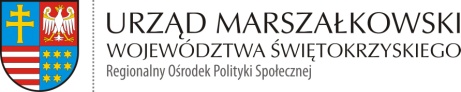 Kielce, dn. 3.02.2021 r.ROPS-II.052.3.2.2021                                                                     ZMIANA SPECYFIKACJIDotyczy postępowania na:Zakup i dostawa pulsoksymetrów w związku z realizacją projektu pn. „Stop wirusowi! Zapobieganie rozprzestrzeniania się COVID – 19 w województwie świętokrzyskim” realizowanego przez Województwo Świętokrzyskie w ramach Programu Operacyjnego województwa Świętokrzyskiego na lata 2014-2020. Oś Priorytetowa 9 Włączenie społeczne  i walka z ubóstwem, Poddziałanie 9.2.3 Rozwój wysokiej jakości usług zdrowotnych”.Zgodnie z pkt I ppkt 5 zapytania ofertowego z dnia 25.01.2021 r. informuję, że Zamawiający zmienia zapis w specyfikacji, tj.:Pkt  II Szczegółowy opis przedmiotu Zamówienia ppkt 1 Informacja o przedmiocie Zamówienia otrzymuje nowe brzmienie:Przedmiotem zamówienia jest zakup i dostawa pulsoksymetrów w ramach projektu pn. „Stop wirusowi! Zapobieganie rozprzestrzeniania się COVID – 19 w województwie świętokrzyskim” realizowanego przez Województwo Świętokrzyskie w ramach Programu Operacyjnego województwa Świętokrzyskiego na lata 2014-2020. Oś Priorytetowa 9 Włączenie społeczne  
i walka z ubóstwem, Poddziałanie 9.2.3 Rozwój wysokiej jakości usług zdrowotnych”.Pulsoksymetr napalcowy – 5000 szt.:  Podstawowe Dane Techniczne:	Wyświetlanie wartości SpO2 oraz tętna;Zakres pomiaru saturacji (SpO2): min 0% - min 99%; +/-2%;Zakres pomiaru pulsu: min 30 uderzeń na minutę – max 240 do 250 uderzeń na minutę;Ekran LED lub OLED;Wyświetlanie komunikatów w języku angielskim Automatyczny wyłącznik po wyjęciu palca po max. 60 sekundach;Wyświetlanie parametrów minimum takich jak:- częstość pulsu,- pomiar SpO2,- siła pulsu;	Zasilanie: baterii, wskaźnik niskiego poziomu baterii;Waga urządzenia max. 100 g;Instrukcja obsługi w języku polskim (dostarczone wraz z dostawą urządzenia, zapakowana 
w pojedynczym pudełeczku wraz z pulsoksymetrem i bateriami);Baterie nowe, nieużywane, umożliwiające działanie pulsoksymetru (zapakowane w opakowaniu pojedynczym wraz z pulsoksymetrem i instrukcją obsługi w języku polskim; baterie nie mogą być włożone wewnątrz urządzenia)Kompletne opakowanie musi zawierać pulsoksymetr, instrukcję obsługi w języku polskim, baterie umożliwiające działanie pulsoksymetru;Preferowane kolory: biało-niebieski, biało-granatowy, biało-błękitne biało-zielony, biało seledynowy. Dopuszczalny mix kolorów.Zamawiający nie dopuszcza czarnego koloru obudowy pulsoksymetru Deklaracja zgodności lub  Certyfikat CE, wpis do rejestru urządzeń medycznych;Rok produkcji nie starszy niż 2020; Urządzenie fabrycznie nowe, nieużywane, wyklucza się urządzenie rekondycjonowane oraz ich odpowiedniki;Okres gwarancji min. 12 miesięcy.Jednocześnie informuję, że ulega przedłużeniu:termin składania pytań do dnia 08.02.2021r. do godz. 10.00termin składania ofert do dnia 09.02.2021 r.Pozostałe zapisy zapytania ofertowego pozostają bez zmian.